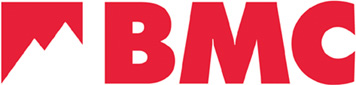 BRITISH BOULDERING CHAMPIONSHIPS 2012RULES and REGULATIONSThese rules and regulations shall be read in conjunction with the International Rules and Regulations for Competition Climbing1. GENERAL1.1. The British Bouldering Championships consist of a series of short routes, usually called problems. All problems shall be climbed without ropes. The number of movements in each problem shall be at most 12 and the average number of movements for all problems in one round has to be between 4 and 8.1.2. All problems shall be secured with landing mats. It is the responsibility of the route-setter to manage the size and the position of the mats.1.3. The British Bouldering Championships shall consist of two rounds, namely qualifying and final rounds.1.4. There shall be 10 problems in the qualifying round. The numbers of problems in the final round shall be 4.1.5. If necessary, a clearly identifiable marking can be used to define the boundaries of a problem.1.6. The top edge of the wall shall not be used for climbing.1.7. Height of the problem: the climbers should never be higher than 3 metres above the landing mat with the lowest part of the body1.8. The finishing hold must be clearly marked.1.9. A tie-break point, referred to, as a bonus point will be awarded for holding a specified hold on the problem. The bonus point is not conditional on the problem being successfully attempted. The bonus point must be awarded once the problem has been successfully completed, regardless of whether it has been used. The positioning of this hold will be at the Route Setters discretion. This hold must be clearly marked. In the event of a super final there may be more than one bonus hold.1.10. The jury of each problem shall consist of at least one judge.2. CLIMBING PROCEDURE - QUALIFYING ROUND2.1. The qualifying round for the British Bouldering Championships shall consist of 10 problems to be attempted within a specified time.2.2. There will be no isolation for the qualifying round.2.3. Each problem shall have a pre-designated starting position, consisting of two fixed positions for both hands and optionally one or two fixed positions for one or both feet. These starting holds must be clearly marked.The use of taped “flashes” to mark as the start a blank or unbounded area of the wall is not permitted. At the discretion of the Chief Route-Setter the starting holds may be labelled left and right to denote a specific required starting position.2.4. All holds that are permissible for a problem must be clearly marked.2.5. An attempt on a problem is deemed to have started when every part of the body of the competitor has left the ground.2.6. Competitors shall normally start each boulder:a) With both hands on the marked hand-holds; andb) Where the start includes marked footholds, with a foot on one of these footholds.If the start for a boulder includes marked footholds for both feet, competitors must place their second foot on the second marked foothold before making any other climbing movement.2.7. If a competitor cannot reach the starting holds from the ground, they shall be permitted to start the boulder by jumping for the starting holds.2.8. A competitor may down-climb at any point during an attempt on a problem provided he/she does not return to the ground.2.9. Brushes may be used by competitors to clean holds that may be reached from the ground. Other holds may be cleaned by the competitors as long as there is no tactile inspection of the holds.2.10. The use of pine resin (commonly known as 'pof' ) is forbidden.3.  CLIMBING PROCEDURE - FINAL ROUND3.1. Competitors must attempt a number of problems. After each problem the climber has a rest-period equal to the allocated problem time. The President of the Jury must announce/publish the number and sequence of problems to be attempted before the start of the round. Each problem must include a clearly marked area from which the competitor can see the route. This area must not allow observation of any other problems and must include the safety matting.3.2. Each problem shall be allocated a pre-designated period of time, in which a competitor may attempt the problem. The period of time for problems is the same for all problems in a given round. The amount of permitted time must be announced/published by the President of the Jury and must not be less than 4 minutes and not more than 8 minutes.3.3. The beginning (and ending) of every period of time shall be announced by a loud and clear signal. At this signal the competitors that are climbing must stop climbing and enter the resting area. This area must not allow observation of any other problems. The climber who has finished his/her resting period must move on to the next problem.3.4. Each problem shall have a pre-designated starting position, consisting of two fixed positions for both hands and optionally two fixed positions for both feet. These starting holds must be clearly marked.3.5. Touching holds others than the starting holds shall be recorded as an attempt.3.6. An attempt on a problem is deemed to have started when the competitor leaves the fixed starting positions with one or both hands after every part of his/her body has left the ground. If however the competitor leaves the ground in an incorrect way, this shall be considered as an attempt.3.7. A competitor may ask the Jury at any time how much of his/her allocated time remains. The Jury shall inform each competitor when only 60 seconds of the allocated problem time remain.3.8. A competitor may down-climb at any point during an attempt on a problem provided he/she does not return to the ground.3.9. A competitor may attempt a problem as many times as he/she wishes within the allocated route time.3.10. If a competitor successfully completes a problem within the allocated time, he/she must move onto the resting area.3.11. Brushes may be used by competitors to clean holds that may be reached from the ground. Only brushes that are provided by the organisation and that are available at every problem must be used for this purpose.3.12. The use of pine resin (commonly known as 'pof' ) is forbidden.4. END OF AN ATTEMPT4.1. An attempt is considered successful when the finishing hold is held with both hands in control and the judge announces "Successful".4.2. An attempt is considered finished in the case of a return to the ground.4.3. When a competitor succeeds or fails on a route, he/she must jump down to the landing mat.5. TECHNICAL INCIDENT5.1. A technical incident is defined as a broken or loose hold, or any other occurrence that results in a disadvantage or unfair advantage to a competitor, which is not the result of an action on the part of the competitor.5.2. Qualifying roundTechnical incidents will be dealt with in the following way; the problem must be repaired and the competitor allowed another attempt on the problem.5.3. Final roundTechnical incidents will be dealt with in one of the following two methods:a) If the technical incident is of a nature that affects an individual problem the affected competitor will stop his/her attempts on the problem in question, and wait within the problem’s marked area until the next scheduled changeover is due. Repairs on the problem will commence as soon as the technical incident has been notified to the Category Judge. At the next scheduled changeover:i) the affected competitor will move onto the next problem and continue as normal until he/she has completed his/her attempts on the remaining problems within the round. The competitor will then be returned to the problem on which the technical incident was claimed and will be allowed to resume his/her attempts on the problem. The time allowed for the resumed attempts must be a minimum of two minutes and a maximum of the original problem time minus the time elapsed before the technical incident was notified to the Judges. If the repair to the problem was not completed within the available time the competitor will be placed in an isolation zone, set aside for this express purpose, for as many complete rotation times as is necessary for the repair to be completed. The competitor will then resume his/her attempts as outlined above.ii) competitors waiting in the transit zone will be held back until the repair is completed. If the repair is completed before the scheduled changeover then subsequent competitors will be held back for one changeover. If the repair extends past the scheduled changeover then subsequent competitors will be held back for as long as is necessary.iii) competitors who have left the transit zone will continue the round as normal if the repair is completed before the scheduled changeover. If the repair cannot be completed before the scheduled changeover the President of the Jury may decide to exclude the problem from the round, or order the competitors to remain within the area of the problem that they have just attempted until such a time as the repair is completed. Competitors who have already attempted the affected problem will complete the round in the normal manner.b) If the technical incident is of a nature that the round must be stopped, all of the competitors who are climbing at the time of the incident will be escorted to separate isolation zones until such time as the technical incident has been corrected. All of the competitors must then be returned to the problem that they were attempting at the time the technical incident was notified to the Judges, to resume their attempts on the problems. The time allowed for the resumed attempts must be a minimum of two minutes and a maximum of the original problem time minus the time elapsed before the technical incident was notified to the Judges.6. RANKING AFTER QUALIFYING ROUND6.1. A successful first attempt is worth 10 (ten) points.6.2. A successful second attempt is worth 7 (seven)points.6.3. A successful third attempt is worth 4 (four) points.6.4. Successfully holding the bonus hold is worth 1 (one) point. This point is automatically awarded if the problem is successfully completed.After the qualifying round the competitors shall be ranked according to the total number of points scored and then the total number of bonus points scored.6.5. The ranking/quotas for the final round will be as detailed in section 8 for both senior and junior events. There will only be one final for each event, with competitors qualifying for the final on the basis of their overall qualifying position. The ranking for each of the individual age categories and crowning of the champions in each of the individual age categories will be as follows.6.6. The Champion of the IFSC Youth C Boys/Girls category will be the highest ranked competitor in that age group at the end of the event, regardless of whether that competitor qualified for the final round. The rest of the rankings for that category will be taken from the next highest ranked competitor in that age group and so on. 6.7. The Champion of the IFSC Youth B Boys/Girls category will be the highest ranked competitor in that age group at the end of the event, regardless of whether that competitor qualified for the final round. The rest of the rankings for that category will be taken from the next highest ranked competitor in that age group and so on.6.8. The Champion of the IFSC Youth A Boys/Girls category will be the highest ranked competitor in that age group at the end of the event, regardless of whether that competitor qualified for the final round. The rest of the rankings for that category will be taken from the next highest ranked competitor in that age group and so on.6.9. The Champion of the IFSC Junior Boys/Girls category will be the highest ranked competitor in that age group at the end of the event, regardless of whether that competitor qualified for the final round. The rest of the rankings for that category will be taken from the next highest ranked competitor in that age group and so on.6.10. The Champion of the IFSC Senior Male/Female category will be the highest ranked competitor in that age group at the end of the event, regardless of whether that competitor qualified for the final round. The rest of the rankings for that category will be taken from the next highest ranked competitor in that age group and so on.7. RANKING AFTER FINAL ROUNDAfter the final round of the competition the competitors shall be ranked according to the following criteria:7.1. The number of successfully completed problems.7.2. The total number of attempts to complete the problem (if completed).7.3. The total number of bonus points.7.4. The total number of attempts to complete these bonus points.7.5. In the case of tied places, the results of the successively preceding rounds shall be taken into account in the count-back procedure.7.6. Superfinals: If after applying the count-back procedure there exists a tie for first place at the end of the final round, a superfinal shall be held on one problem using the ‘+/-‘ scoring system operating in the British Lead Climbing Championships. If a tie exists at the end of a superfinal, the competitors shall be deemed equal.8. QUOTAS FOR FINAL ROUND8.1. This section must be read in conjunction with sections 6, i.e. the ranking procedure must first be completed before the quota is applied.8.2. Where there are insufficient competitors who have successfully scored full points in the qualifying round of the competition, the remaining places of fixed quota shall be filled by the next best ranked competitors.8.3. The fixed quotas for the final round of a competition shall be as follows:(i) If there are 10 or fewer competitors in the category, 4 competitors;(ii) If there are between 11 and 20 competitors inclusive in the category, 6 competitors;(ii) If there are 21 competitors or more in the category, 8 competitors;8.4. Floating Quotas - If the fixed quotas for the final round of a competition are exceeded as a result of tied places, the number of competitors nearest to the fixed quota (when calculated from above and below) shall qualify for the final round of the competition subject to the condition that the final round shall consist of not fewer than 3, 5 or 6 competitors respectively in cases (i), (ii), and (iii) in 8.3 above.  When the number of competitors qualifying for the final round exceeds the fixed quota as a result of tied places is the same when calculated from above and below, the number of competitors corresponding to the greater quota qualify for the final round.  Under special circumstances (e.g. TV live broadcasting requirements), the smaller quota may be taken: this decision shall be announced by the President of the Jury after consulting the organiser, in the technical meeting prior to the competition.9. APPEALS PROCEDURE9.1. Any appeal against an official decision shall be made in accordance with the BMC Appeals Procedure.